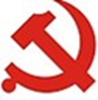 经济与管理学院党委工作简报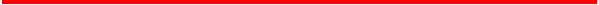 经济与管理学院5月党委工作简报为进一步推进学院十四五规划落实落地，认真做好校园封闭管理状态下学院常态化疫情防控工作，学院党委高度重视，领导班子全体成员先后到各教研室开展调研，进一步推动学院学科发展、疫情防控等各项工作。现将工作汇报如下:一、学院党委开展工作情况1.5月3日至6日，为进一步推进学院十四五规划落实落地，学院领导班子全体成员结合学院“十四五”规划“54321”路线图，以“聚焦双碳引领学科冲A关键性指标‘145加10个10’”任务认领意向到各教研室开展调研。通过调研，全院教师对学院“十四五”发展规划了解更加具体实际，并结合学院教学、科研、人才队伍建设实际，纷纷表达了自己的想法和建议，并对引领学科冲A关键性指标“145加10个10”提出了认领意向。2.5月5日晚上，学院领导班子成员通过线上召开疫情防控工作会。结合当前疫情形势，学校实行校园封闭管理状态，按照学校疫情防控政策要求，会上，将学院班子成员分成有书记院长分别担任组长的A、B组，自5月6日起，A组在组长李彦斌院长带领下，副院长孙华昕、MBA中心副主任刘元欣一同驻校值守，住在办公室，认真落实疫情防控各项工作，B组成员校外居家办公，随时待命入校驻守。学院鹿伟书记作为学校党委常委、组织部部长自5月6日起至今，一直驻校值守，靠前指挥，统筹推进各项工作落实。3.5月21日下午，学院通过线上线下结合的形式，召开学院党政联席会，会议研究讨论了科研合作的相关情况，审议通过了申报教学名师的相关材料。二、党支部开展工作情况教师党支部办公室党支部5月17日办公室党支部召开线上党支部大会，进行主题党日活动。活动主题主要是结合当下疫情的情况，支部党员们畅谈自己在居家办公期间工作、生活、思想的情况。会上，支部党员们积极踊跃发言、交流。通过此次活动，支部党员统一了思想，均表示要继续做好个人、家庭等日常防护措施，支持配合疫情防疫工作，相信政府能在较短时间内实现“动态清零”，全面恢复正常生产生活秩序。财务管理教研室党支部5月4日，教研室在教一349深入学习贯彻习近平总书记重要讲话与回信，讨论教研室十四五重点指标意向。深入学习贯彻五四青年节前夕习近平总书记在中国人民大学考察时的重要讲话。学习习近平总书记给北京科技大学老教授的回信。工程管理教研室党支部5月3日，工程管理支部10名党员在线学习了习近平总书记在中国人民大学考察时重要讲话精神，明确坚持党的全面领导，把党的领导的政治优势转化为办学治校的根本保证，传承红色基因，把党的宝贵精神财富转化为办学治校的精神力量，扎根中国大地，把服务新时代的伟大实践确立为办学治校的战略方向，坚定教育自信，把统筹好“中国特色”与“世界一流”的关系作为办学治校的关键之举。会计学教研室党支部5月24日，会计教研室党支部全体教师在教一346学习习近平总书记给北京科技大学老教授的回信学习习近平总书记致首届大国工匠创新交流大会的贺信精神以及2022年庆祝“五一”国际劳动节讲话，并结合本职业工作和当前抗疫状况，以及学院召开的全员大会精神，进一步加强发扬严谨治学、甘为人梯的精神和弘扬作为人民教师的高校工匠精神。另外，要做自身家家人好防疫抗议工作，尽量不离京，不聚集。勤通风常洗手。归类作息，提高自身免疫力。为北京市级学校的抗疫做贡献。金融教研室党支部1.金融教研室党支部与5月5日我支部在MBA中心副主任刘元欣老师的组织下，进行了“十四五”聚焦双碳引领学科冲A的动员工作。刘老师就认领指标内容、责任人（团队人员）、学院举措或配套政策及预期成果及完成时间等方面进行了解释说明，老师们也就自己存在的疑问进行了沟通，并提出了中肯的建议，并表示根据个人的情况确定符合自己发展的目标，领取力所能及的任务。整个会议过程气氛热烈，可以看出大家对学院的未来都比较关心和关注，也希望通过自己的努力为学院的发展添砖加瓦。2.我支部于5月17日组织学习习近平主席在博鳌亚洲论坛2022年年会开幕式上的主旨演讲《携手迎接挑战 合作开创未来》，倡导各国要顺应和平、发展、合作、共赢的时代潮流，向着构建人类命运共同体的正确方向，携手迎接挑战、合作开创未来。老师们一致认为，习主席的重要讲话高瞻远瞩、振奋人心，对推动各国实现和平发展、合作共赢具有重大意义，也为人类共创美好未来凝聚起广泛共识和强大力量！大家信心满满，团结一心，表示一定要为学校、学院的发展贡献自己的力量。经济学教研室党支部5月5日，经济学教研室全体老师在教一350深入学习贯彻五四青年节前夕习近平总书记在中国人民大学考察时的重要讲话和习近平总书记给北京科技大学老教授的回信，进行“十四五”发展规划研讨；对经济学专业研究生未来开题、中期和答辩等事情规划并说明研究生防疫及离校方案。信息管理教研室党支部5月17日，支部在线上对学校、学院近期党委要求进行了精神解读。针对习总书记给北京科技大学老教授的回信的相关精神，支部学习并表态：民族复兴迫切需要培养造就一大批德才兼备的人才。支部教师需要继续发扬严谨治学、甘为人梯的精神，坚持特色、争创一流，培养更多听党话、跟党走、有理想、有本领、具有为国奉献的高素质人才，促进电力产业创新发展、绿色低碳发展，为铸就科技强国、制造强国的能源供给保障作出新的更大的贡献！市场营销教研室党支部5月16日，采用线上线下相结合的方式开展理论学习和组织落实工作，深入学习习总书记重要党话及会议精神，学习中共中央、国务院及各级政府部门相关文件，完成教研室的疫情流调及排查工作，学习学校学院的相关政策及指导思想，组织教研室老师参与第三届“我身边的好老师”评选活动，安排教研室2022届硕士研究生答辩工作。电力经济教研室党支部1.5月13日，电力经济教研室党支部全体党员在开展学风教风作风建设会上，深入学习贯彻五四青年节前夕习近平总书记在中国人民大学考察时的重要讲话。认真贯彻落实周坚书记、杨勇平校长在“学习贯彻习近平总书记在中国人民大学考察时重要讲话精神 开展学风教风作风建设启动会”上的讲话精神，要求党员不忘初心，继续前进，增强党员意识，加强党性修养，牢固树立先锋形象，奋力争当“四个自觉”的模范；教师强化教育培训和实践锻炼，不断提高教育教学和科学研究水平，立足本职岗位争创一流业绩，在推进高水平学院建设中建功立业。2.5月17日，电力经济教研室党支部全体党员学习习近平总书记给北京科技大学老教授的回信，认真领会总书记对于培养更多高素质人才，促进绿色低碳发展提出的殷切期望，坚持特色、争创一流，培养更多听党话、跟党走、有理想、有本领、具有为国奉献钢筋铁骨的高素质人才。进一步筑牢理想信念，始终坚守为党育人、为国育才初心，积极践行“坚持特色、争创一流”时代使命，努力为祖国培养更多为国奉献钢筋铁骨的高素质人才，为科学事业的长足发展提供人才支持，为祖国的繁荣兴盛培育建设者和接班人，为铸就科技强国、制造强国的钢铁脊梁作出新的更大的贡献。3.5月24日，电力经济教研室党支部全体党员以五四青年节、共青团成立100周年等重要时间节点为契机，引领广大青年永远跟党走、奋进新征程，努力成长为实现中华民族伟大复兴的先锋力量；作为新时代的干部，我们要坚定理想信念，永听党话跟党走，要始终保持党同人民群众的血肉联系，正确对待工作中遇到的阻碍和波折，抱定共同之决心，坚定共同之信仰，用青春和热血书写不负韶华的壮丽篇章。人力资源教研室党支部1.5月3日，人力资源教研室全体教师在教一343深入学习贯彻习总书记给北京科技大学老教授的回信，并着重领悟“民族复兴迫切需要培养造就一大批德才兼备的人才。希望你们继续发扬严谨治学、甘为人梯的精神，坚持特色、争创一流，培养更多听党话、跟党走、有理想、有本领、具有为国奉献钢筋铁骨的高素质人才，促进钢铁产业创新发展、绿色低碳发展，为铸就科技强国、制造强国的钢铁脊梁作出新的更大的贡献！”的精神。同为高校教师，大家达到一致认识，须以回信精神为指引，不忘初心，牢记使命，严谨治学、甘为人梯，将教育教学、科学研究与强国梦有机结合，为培养党所需要的德才兼备的高素质人才，为民族复兴作出更大贡献。2.5月18日，人力资源教研室全体教师在教一343对习总书记回信深化认识的基础上，以推动党建工作与事业发展深度融合为目标，结合“十四五”聚焦学双碳引领学科冲A战略性指标和关键性指标，每个老师结合自身教学与科研工作实际，逐一表态发言，凝练团队和个人目标，初步锁定了努力攻坚目标，提出具体的努力方向和目标，明确了具体攻坚任务。实验教研室党支部5月3日，实验室教研室采用线上线下相结合的方式，组织全体教研室党员和群众集中学习“五四”精神；学习习近平总书记给中国航天科技集团空间站建造青年团队的回信，认真领会总书记对于弘扬“两弹一星”精神、载人航天精神提出的殷切期望，勇于挑大梁、担重任，展现新时代中国青年奋发进取的精神风貌；重温习近平总书记历次大学考察时的重要讲话，领会高等教育在中华民族伟大复兴征途中的重要地位和历史使命。坚持党史学习教育常态化、长效化，围绕中心工作，探索学习成果转化，围绕学院“十四五”规划“54321”路线图深入研讨，挖掘潜力，为学院“双一流”建设工作添砖加瓦。物流管理师生联合党支部5月10日，马克思主义学院原理与思修党支部与外国语学院英语专业党支部、核科学与工程学院核工程第二教研室党支部、控制与计算机工程学院机器人与智能系统党支部、经济与管理学院物流管理师生联合党支部开展联学共建“深入学习习近平总书记在中国人民大学考察时的讲话精神”主题党日活动。老师们围绕习近平总书记在中国人民大学考察时的讲话，结合自己在工作中的实际情况做了中肯的发言，并表示在今后要一如既往地继续加强理论学习，以习近平总书记的讲话精神为指引，做好教书育人，努力做学生心目中的“大先生”。同时，老师们也表示此次主题党日活动收获很大，对开展“1+N”联学共建活动表达了由衷认可，并希望今后多加强共建，把联学共建做好、做精。学生党支部工商管理类一学生党支部工商管理类一学生党支部于2022年5月12日在线上开展党员大会，邀请“百年正青春”宣讲团宣讲，主题为“青春心向党·建功新时代”，学习我国核工业发展史，培养爱国主义。5月17日线上开展党日活动，深入学习五四青年节前夕习近平总书记在中国人民大学考察时的重要讲话，学习习总书记在庆祝中国共青团成立一百周年大会上的重要讲话精神，学习贯彻周坚书记、杨勇平校长在“学习贯彻习近平总书记在中国人民大学考察时重要讲话精神 开展学风教风作风建设启动会”上的讲话精神。工商管理类二学生党支部1.5月18日，工商管理类二学生党支部在线上召开主题党日活动，由支部三位党员：刘兆纲、燕赫阳、许芳琳就近期学习内容进行分享交流。主要围绕“习近平总书记在中国人民大学考察讲话精神”、“习近平总书记在北京冬奥会、冬残奥会表彰大会上的讲话精神”、“习近平总书记给中国航天科技集团空间站建造青年团队的回信”等主题，在支部内引起热议。会上，支部书记季泱帆、段凡晖对本学期支部党员发展工作做了部署、安排，提倡全体党员要加深理论学习，积极参加组织生活。2.5月23日，工商管理类二学生党支部在线上召开“校园疫情防控”主题全体党员大会。会上由党委副书记谢桂庆就当前北京疫情现状做了简要分析，强调当前正处于北京市疫情尽快实现社会面清零的关键阶段，正处在展现教育系统责任担当的重要时期。学校根据北京市疫情防控工作要求严格校园封闭管理，并采取一系列措施切实保障在校师生健康安全。谢桂庆副书记对全体党员提出三点要求：一是高度认同中央疫情防控方针；二是高度重视北京此轮疫情，行动上坚决落实党员的担当和责任：三是严格执行学校的疫情防控措施，发挥党员模范作用。管理科学与工程类学生党支部1.本支部于2022年5月7日在线上组织学习习近平总书记在北京冬奥会冬残奥会总结表彰大会上的讲话，深刻认识并大力弘扬胸怀大局、自信开放、迎难而上、追求卓越、共创未来的北京冬奥精神。从5个精神方面入手，深入学习北京冬奥精神，理解其内涵并弘扬到社会上。最后号召作为青年学子各位支部成员一定要珍惜机遇，像冰雪健儿和社会上许多优秀青年一样为实现小我与大我的梦想而努力奋斗，正如总书记所说的在奋斗中创造精彩人生，为祖国和人民贡献青春和力量！2.在五四青年节后、共青团成立100周年的这个重要时间节点本开展支部于5月14日开展了学习“党领导的青年运动史”主题党日活动，在活动中党员们学习了党领导中国青年运动的光辉历程。学习回顾党领导下中国青年运动的百年历程，100年来，我们党团结带领一代又一代青年为实现中华民族伟大复兴的中国梦接续奋斗，推动中国青年运动始终与国家同呼吸、与人民共命运、与时代齐奋进，书写了百年党史中闪光的青春篇章。通过此次主题党日活动引领本支部成员永远跟党走、奋进新征程，努力成长为实现中华民族伟大复兴的先锋力量。激励我们管科学子在新时代中国继续发扬光荣传统，努力奋斗，为国争光，为实现中华民族伟大复兴的中国梦作出新的更大的贡献。在进行完主题党日活动之后，本支部又深入学习贯彻五四青年节前夕习近平总书记在中国人民大学考察时的重要讲话精神。鼓励作为大学生的我们深入贯彻落实习近平总书记对思想政治理论课建设的重要要求，认真对待每一节学校的思想政治理论课努力学习成为合格的社会主义建设者和接班人。经济学类党支部经济学类学生党支部于2022年5月4日在教一202召开支委会，讨论了5月的党日活动安排。5月10日通过腾讯会议，支部书记和党员带头讲党课，深入学习五四青年节前夕习近平总书记在中国人民大学考察时的重要讲话，组织学习习近平总书记记在北京冬奥会冬残奥会总结表彰大会上的讲话。5月17日，“百年正青春”宣讲团开展宣讲，主题为“青春心向党·建功新时代”。MBA学生党支部1.5月13日召开主题党日活动，学习最新的“学习贯彻习近平总书记在中国人民大学考察时重要讲话精神”上的内容要求，督促各位党员同志要以中国为观照、以时代为观照，要发挥哲学社会科学在融通中外文化、增进文明交流中的独特作用，传播中国声音、中国理论、中国思想，让世界更好读懂中国，为推动构建人类命运共同体作出积极贡献。同时努力提升自己的文化和政治素养。2.按照学院要求，严格落实疫情防控政策，做到党员同志不点外卖，积极分子和发展对象签署承诺书，尽量做到不点外卖，起好带头作用，从我们自身开始，减少和外界人群的接触，为疫情防控积极做出应有的贡献和义务。3.5月27日的会议上强调当前疫情防控形势的严峻，趁着窗口期，按照学校的要求，及时召开开始返乡的会议，向同学们解读5月27日-6月2日期间的学生返乡的政策，认真配合学院的返乡工作，强调返乡过程中注意“两点一线”，及早和当地沟通隔离政策，并帮助同学们解决离校过程中的问题。研经管1928党支部2022年5月13日，研经管1928党支部召开了“汇聚实现民族复兴的磅礴力量”主题党课，全体党员和预备党员参与会议，并分享学习心得。付梦瑶：在庆祝中国共产党成立100周年大会上，习近平总书记指出：“以史为鉴、开创未来，必须加强中华儿女大团结。”在百年奋斗历程中，中国共产党始终把统一战线摆在重要位置，不断巩固和发展最广泛的统一战线，团结一切可以团结的力量，调动一切可以调动的积极因素，最大限度凝聚起共同奋斗的力量。人民政协是中国共产党把马克思列宁主义统一战线理论、政党理论、民主政治理论同中国实际相结合的伟大成果，是中国共产党领导各民主党派、无党派人士、人民团体和各族各界人士在政治制度上进行的伟大创造。我们要把深入学习贯彻习近平总书记“七一”重要讲话精神同深入学习贯彻习近平总书记关于加强和改进人民政协工作的重要思想、关于加强和改进统一战线工作的重要思想结合起来，发挥人民政协作为统一战线组织的作用，广泛凝聚人心和力量，推动形成海内外中华儿女心往一处想、劲往一处使的强大合力。张春秒：没有中国共产党，就没有新中国，就没有中华民族伟大复兴。中国共产党始终坚持以科学理论为指导，坚持以人民为中心，坚守初心和使命，严密党的组织体系，不断推进自我革命，把各个政党和无党派人士紧密团结起来，带领全国各族人民为共同目标而奋斗。中国共产党领导是包括各民主党派、各团体、各民族、各阶层、各界人士在内的全体中国人民的共同选择，是中国特色社会主义最本质的特征，是人民政协更好发挥统一战线组织作用的根本保证。我们要增强“四个意识”、坚定“四个自信”、做到“两个维护”，始终把牢正确政治方向。韩晶晶：大团结大联合是统一战线的本质要求，是人民政协组织的重要特征。人民政协是作为统一战线组织而产生的，也始终是作为统一战线组织而存在和发展的。要坚持在热爱中华人民共和国、拥护中国共产党领导、拥护社会主义事业、共同致力于实现中华民族伟大复兴的政治基础上，团结一切可以团结的人，汇聚起奋进新时代、共筑中国梦的强大力量。研经管1929党支部5月15日党日活动内容，本次党日活动由支部成员分别讲解PPT及视频的形式进行。“用脚步丈量祖国大地，用眼睛发现中国精神，用耳朵倾听人民呼声，用内心感应时代脉搏。”这是习近平总书记对广大青年的殷切期望。孟琪琛表示，党的十八大以来，习近平总书记常常走进高校，与同学们面对面、心贴心，一以贯之地关心、关怀、关切青年。一个个与广大青年心心相印的感人瞬间是党中央关心青年发展的真实写照，更彰显出人民领袖的人民情怀。作为一名中国青年，我们肩负着新时代的初心使命；作为一名华电学子，我们承担着双碳目标的发展重任。我们只有与祖国发展同向同行，与人民期盼越走越近，才能也必将用靓丽的青春风采和奋斗的青春底色绘就祖国发展的绚丽华章。研经管1930班党支部1.5月20日召开“深入学习贯彻五四青年节前夕习近平总书记在中国人民大学考察时的重要讲话”的座谈会。会上，党员同志学习讨论了如何学好、用好马克思主义这一强大思想武器。大家一致认为，习近平总书记的重要讲话令人倍感温暖、倍受鼓舞，为青年成长发展指明了前进方向。大家纷纷表示，要结合《习近平与大学生朋友们》，深入学习领会总书记重要讲话精神，牢记党的教诲，立志民族复兴，不负韶华，不负时代，不负人民，在青春的赛道上奋力奔跑，争取跑出当代青年的最好成绩，用实际行动践行“强国有我”的铮铮誓言。2.在5月22日的会议上外卖、网购和快递是在京高校当前疫情防控安全的重大隐患，也是防控的风险点，给高校的疫情防控工作带来巨大的压力。根据上级当前疫情防控工作的要求，在京高校要严格控制外卖和网购数量，争取做到不点外卖、不网购。3.5月26日召开党支部会议，详细布置党员档案和党组织关系转接工作的相关事宜，要求全体党员和预备党员尽快确定党员档案和党组织关系转接方式，档案自提的同志保证不私自拆封并妥善保管档案，并强调在介绍信有效期内尽快完成党组织关系转接。研经管1931、1932班联合党支部5月10日党日活动主要内容为学习贯彻习近平总书记在中国人民大学考察时重要讲话精神。首先观看习近平总书记在中国人民大学考察时的重要讲话，接着，各位党员纷纷发表自己见解。习近平总书记指出“希望广大青年用脚步丈量祖国大地，用眼睛发现中国精神，用耳朵倾听人民呼声，用内心感受时代脉搏，把对祖国血浓于水、与人民同呼吸共命运的情感贯穿学业全过程、融汇在事业追求中。”新时代新征程，青年学子始终沐浴成长在党的光辉之下，听党话跟党走早已融入自身发展的血脉之中。作为新时代的青年学生，必须深刻理解自己身上肩负的时代使命，坚定理想信念，努力成长为堪当民族复兴重任的时代新人，把个人的发展与国家的发展结合起来，为实现中华民族伟大复兴的中国梦贡献青春力量。研经管1933班党支部5月25日召开主题党日活动，讨论党支部现有预备党员、发展对象、积极分子的日常表现，组织党员填写预备党员、发展对象、积极分子的考察情况，并组织党支部成员写好思想汇报。强调当前疫情防控形势的严峻，要求大家做好防护，临近毕业，询问大家论文答辩情况。研经管2033党支部1.5月9日，支部召开支部委员会，本次大会对预备党员网络培训进行传达，六名预备党员郭云芬、谢娜娜、胡丹、王承伟、徐艺璇、吴雅欣在转正期间对党的理论与实践学习心得进行总结发言，表达了坚定跟党走的信念和决心。本次大会还传达了学院关于增加预备党员的名额，并将对表现积极的发展对象进行考察。2.支部于5月19日举办主题为“以青春之声，敬百年征程”为主题的党日线上活动座谈会。首先全体党员一起学习了学习五四青年节前夕习近平总书记在中国人民大学考察的重要讲话，并观看相关视频。其次，本次座谈会学习了习近平总书记在5月10日庆祝中国共产主义青年团成立100周年大会上的重要讲话以及相关视频介绍。习总书记在会上强调了共青团引领中国青年听党话、跟党走，推动中国青年运动蓬勃向前的中坚力量。同时，习总书记提出不断增强“四个意识”、坚定“四个自信”、做到“两个维护”，共青团要带头深刻领会“两个确立”的决定性意义，紧跟国家治理体系和治理能力现代化步伐，坚持问题导向，坚持大抓基层，敢于冲破一切思维定式、克服一切顽瘴痼疾，不断提升组织的现代化程度；建设一个形象清新严实的共青团，充满朝气锐气，始终敢战能胜，勇于自我革命，堪当青年榜样，始终保持组织的先进性、纯洁性、战斗力。引导青年坚定理想信念、强壮精神素养，更加自信、自觉地听党话、跟党走；在实践中磨砺青年，始终坚持中国青年运动的时代主题，充分激发青年一代的生力军和突击队作用，让青年人在奉献社会、服务人民的过程中茁壮成长。3.2022年5月25日，支部开展疫情防控研讨会，结合北京当前疫情形式，党员同志结合自身的工作和生活，分享配合当前疫情防控工作。在线上研讨会中，各党员同志呼吁坚持做好个人防护的同时，贯彻落实减少网购、外卖的频率，积极响应校园防控政策，为抗击疫情做好表率，发挥党员的积极主动性。研经管2034党支部5月25日召开主题党日活动。为深入学习贯彻习近平总书记的重要讲话，更好地把青年团结起来、组织起来、动员起来，更好地发挥青年一代在实现第二个百年奋斗目标新征程中的青春力量，第二党小组成员以《习近平在庆祝共青团成立100周年上的讲话》为内容开展党日活动。作为当代青年，我们要不负党和人民的殷切期望，紧密团结在以习近平同志为核心的党中央周围，以实际行动肩负起新时代职责使命，为实现第二个百年奋斗目标、实现中华民族伟大复兴的中国梦而不懈奋斗!研经管2035党支部1.5月9日召开支部大会，推选韩雅萱、彭颖作为新一批发展对象。2.5月21日召开主题党日活动，深入学习贯彻五四青年节前夕习近平总书记在中国人民大学考察时的重要讲话，于线上开展了“传承五四精神,展现青年力量”在这次大会上，总书记指出，“追求进步，是青年最宝贵的特质，也是党和人民最殷切的希望。”他勉励新时代的广大共青团员在几个方面做模范：做理想远大、信念坚定的模范，做刻苦学习、锐意创新的模范，做敢于斗争、善于斗争的模范，做艰苦奋斗、无私奉献的模范，做崇德向善、严守纪律的模范。作为青年大学生，我们要牢记习近平总书记在讲话中提出，追求进步，这是青年最宝贵的特质，也是党和人民最殷切的希望，时刻牢记党的要求 努力成长为新时代中国青年应有的好样子！同时在会议上强调当前疫情防控形势的严峻，要求大家积极做好防护，在防疫工作中发挥带头作用，认真配合学院的安排，因为近期北京疫情防控形式还是比较复杂，所以希望大家能充分发挥党员先锋模范作用，带头做到疫情期间“减少网购不点外卖”，现在大家都在为了抗击疫情做出努力，希望咱们党员同志们可以发挥良好的先锋模范作用。研经管2036党支部1.5月6日召开学习会，学习贯彻五四青年节前夕习近平总书记在中国人民大学考察时的重要讲话。深入学习贯彻五四青年节前夕习近平总书记在中国人民大学考察时的重要讲话。认真贯彻落实周坚书记、杨勇平校长在“学习贯彻习近平总书记在中国人民大学考察时重要讲话精神 开展学风教风作风建设启动会”上的讲话精神，扎实开展“三风”建设。2.在5月18日的会议上强调当前疫情防控形势的严峻，北京市疫情防控正处在最紧要、最吃劲的关键时刻，共同思考“疫情下青年大学生的使命与担当”，引导党员同志凝聚共识、众志成城、共抗疫情，让我们同心聚力、坚定信心、一鼓作气！坚决打赢这场疫情防控阻击战、歼灭战。研经管2037党支部1.5月10日开展党课，回顾党领导下中国青年运动的百年历程。我们党将召开二十大，共青团也即将迎来成立百年的历史性时刻。深入学习领会习近平新时代中国特色社会主义思想，巩固拓展党史学习教育成果，是共青团经常性的重大任务。精通党史“青年篇章”是各级团的领导机关干部的政治责任和基本功课，对带动全团进一步认识“为什么出发”的初心使命、把握“怎样走到现在”的经验规律、明确“如何走向未来”的目标任务具有重要的理论价值和实践意义。2.5月22日开展学习会，学习习近平总书记题为《携手迎接挑战，合作开创未来》的演讲。习近平强调，困难和挑战进一步告诉我们，人类是休戚与共的命运共同体，各国要顺应和平、发展、合作、共赢的时代潮流，向着构建人类命运共同体的正确方向，携手迎接挑战、合作开创未来。研经管2039党支部1.5月12日召开支委会。其一，针对本月党日活动的主题进行探讨，支委会成员一致认为，身为新时代青年，深入学习贯彻五四青年节前夕习近平总书记在中国人民大学考察时的重要讲话尤为重要，一致通过学习习近平总书记在中国人民大学考察时的重要讲话为本月支部党日活动的主题。其二，针对本次支部内积极分子、发展对象和预备党员的近期培养考察情况进行交流。2.5月22日召开主题党日活动，深入学习贯彻五四青年节前夕习近平总书记在中国人民大学考察时的重要讲话。1922—2022，中国共青团成立百年。五四青年节前夕，习近平总书记走进中国人民大学。本次主题当日活动主要学习习总书记的讲话内容，重点学习对青年的殷切嘱托，并组织支部同志对要做一名什么样的新时代青年，怎样做好一名新时代青年进行深入探讨。除此之外，支部会议上还强调了当前疫情防控形势的严峻，要求大家积极做好防护，在防疫工作中发挥带头作用，认真配合学院的安排。3.5月28日，召开预备党员接收大会。通过发展对象本人汇报、其培养联系人及支委会汇报其考察情况、大会充分讨论、表决等议程，最终同意接收苏雨菁和李紫桐同志为预备党员。研经管2040党支部5月5日召开主题党日活动，深入学习习近平总书记在中国人民大学考察时的重要讲话精神。习近平总书记4月25日在中国人民大学考察调研时发表的重要讲话立意高远、视野宏大、思想深邃、内涵丰富，是习近平新时代中国特色社会主义思想的重要组成部分，是指导新时代我国高等教育事业发展的纲领性文献。本次学习交流会，我们领悟到习近平总书记的重要讲话饱含着对我们党亲手创办的第一所新型正规大学的高度信任，体现了党中央对中国人民大学建设发展的殷切期待，为我们建设让党放心、人民满意的中国特色、世界一流大学注入了根本动力，是我们不断提高新时代育人质量和办学水平的根本遵循。研经管2135党支部1.5月23日，研经管2135班党支部召开线上党员会议，传达学院党员大会精神。主要内容是：切实做好健康检测，严格进行每日上报，各位党员应认同、理解、支持学校疫情防控政策，做好学校与同学之间的沟通桥梁，做好同学之间的解释、引导工作。2.5月26日，研经管2135班党支部召开“赓续五四精神，重读红色经典”线上读书分享会。刘夏、李清秀、肖雅、朱烨同学分别分享了《习近平的七年知青岁月》、《习近平在厦门》、《毛泽东选集》和《共产党宣言》四本红色书籍，支部成员纷纷表示深受触动，日后将多读书、读好书，以红色经典促进党性修养，将红色精神化为前进动力。研经管2136党支部1.5月9日召开接收关于张卓拉同学的预备党员接收大会，并为新预备党员确定入党介绍人。2.5月27日召开主题党日活动，围绕党委组织部学习指导意见开展集中学习，学习主题包括：1.深入学习贯彻五四青年节前夕习近平总书记在中国人民大学考察时的重要讲话；2.学习习近平总书记给中国航天科技集团空间站建造青年团队的回信；3.学习习近平总书记给北京科技大学老教授的回信，认真领会总书记对于培养更多高素质人才，促进绿色低碳发展提出的殷切期望；4.学习习近平总书记在博鳌亚洲论坛2022年年会开幕式上发表的题为《携手迎接挑战，合作开创未来》的演讲；5.以五四青年节、共青团成立100周年等重要时间节点为契机，学习回顾党领导下中国青年运动的百年历程。通过集中主题学习，加强支部成员理论学习水平，端正入党动机。今年是共青团成立一百周年，回顾党领导下的中国青年百年运动历程，更能指导新时代的青年为中华民族伟大复兴而不懈奋斗。研经管2137党支部1.5月8日，召开“喜迎二十大，永远跟党走，奋进新征程”专题学习会，推动了学生党员对党的二十大的关注，与会同学也表示要继续发扬主动精神，以实际行动迎接党的二十大胜利召开。2.5月20日，以线上方式强调党员充分发挥先锋模范作用，带头做到“减少网购，不点外卖”，积极参与学院楼前值守等，共同为抗击疫情做努力。3.5月23日，召开支部大会，传达学院会议精神，强调不点外卖及减少快递；责任到人，由党员“一带二”督促及时完成每日上报。研经管2138党支部1.5月4日晚9:30，通过线上会议召举办了深入学习贯彻五四青年节前夕习近平总书记在中国人民大学考察时的重要讲话的学习会。在五四青年节即将到来之际，深入学习习近平总书记到中国人民大学考察调研并发表重要讲话，充分体现了对教育工作的高度重视、对广大青年的殷切期望，要认真学习领会，研经管2138党支部成员纷纷表示坚定“听党话、跟党走”的信心和决心。2.5月12日晚10:00，研经管2138党支部通过线上会议召开了全体党员大会，会议内容为“关于疫情期间减少网购不点外卖的倡议”，因为近期北京疫情防控形式严峻，倡导党员发挥带头先锋模范作用，压紧落实“四方责任”，带头做到疫情期间“减少网购不点外卖”、定时监测体温、每日体温上报和按要求进行核酸检测，为了疫情防控做出贡献。3.5月15日晚9:00，研经管2138党支部通过线上会议进行了“喜迎二十大、奋进新征程”座谈会，会议内容为深入学习党的创新理论，学习习近平总书记重要讲话精神，引领广大党员干部坚定信念，牢记使命，担当作为，深刻认识“两个确立”的决定性意义，自觉从党的重大成就和历史经验中汲取力量、坚定信念、勇毅前行，为党的二十大胜利召开贡献青春力量。。4.5月21日晚9:00，研经管2138党支部通过线上会议学习习近平总书记在博鳌亚洲论坛2022年年会开幕式上发表的题为《携手迎接挑战，合作开创未来》的演讲，研经管2138党支部成员深刻领会习总书记围绕疫后世界经济复苏和可持续发展等重大命题指出的破解人类发展难题的正确方向，在困难时刻坚定信心、激流勇进并讨论了新青年如何加快建设科技强国，实现高水平科技自立自强。研经管2139党支部本支部5月8日召开支部会议， 学习5月5日中共中央政治局常务委员会召开的“分析当前新冠肺炎疫情防控形势 研究部署抓紧抓实疫情防控重点工作”会议。通过研读会议报道，学生党员认识到，新冠肺炎疫情发生以来，我们坚持人民至上、生命至上，坚持外防输入、内防反弹，坚持动态清零，因时因势不断调整防控措施，疫情防控取得重大战略成果。今年3月以来，经过全国上下勠力同心、并肩作战，我们经受住了武汉保卫战以来最为严峻的防控考验，取得了阶段性成效。实践证明，我们的防控方针是由党的性质和宗旨决定的，我们的防控政策是经得起历史检验的，我们的防控措施是科学有效的。要深刻、完整、全面认识党中央确定的疫情防控方针政策，坚决克服认识不足、准备不足、工作不足等问题，坚决克服轻视、无所谓、自以为是等思想，始终保持清醒头脑，毫不动摇坚持“动态清零”总方针，坚决同一切歪曲、怀疑、否定我国防疫方针政策的言行作斗争。班级学生党员深刻认识到抗疫斗争的复杂性和艰巨性，坚决落实各级防疫决策部署，坚决筑牢校园疫情防控屏障，引导全班学生扎密疫情防控网，拒绝外卖、减少网购。研经管2140党支部1.5月4日，本支部深入学习贯彻五四青年节前夕习近平总书记在中国人民大学考察时的重要讲话。认真贯彻落实周坚书记、杨勇平校长在“学习贯彻习近平总书记在中国人民大学考察时重要讲话精神 开展学风教风作风建设启动会”上的讲话精神，扎实开展“三风”建设。2.5月25日，本支部学习习近平总书记在博鳌亚洲论坛2022年年会开幕式上发表的题为《携手迎接挑战，合作开创未来》的演讲。深刻领会总书记围绕疫后世界经济复苏和可持续发展等重大命题指出的破解人类发展难题的正确方向，在困难时刻坚定信心、激流勇进。3.5月26日，本支部召开关于疫情防控的支部大会，会议上强调当前疫情防控形势的严峻，要求大家积极做好防护，在防疫工作中发挥带头作用，认真配合学院的安排。4.5月29日，本支部召开支委会，讨论本月的学习情况，计划下月的支部学习内容。研经管2141党支部1.5月5日召开支委会，根据学校下发的指导意见，进行5月党日活动主题等相关内容的确定，确定主题为“喜迎二十大，奋进新征程”，形式为学习会，支部党员通过学习重要讲话，领会讲话精神，开展时间为5月18日，举办线上会议。2. 5月18日开展以“喜迎二十大，奋进新征程”为主题的主题党日活动，深入学习贯彻五四青年节前夕习近平总书记在中国人民大学考察时的重要讲话，认真领会总书记讲话精神，扎实开展“三风”建设，各党员表示将牢记五四精神，作为学生党员，七起好积极带头作用，培养良好学风。3.5月22日召开党员大会，讨论杨瑞莹同志的转正问题。应到场党员7人，实到场党员7人，拥有表决权的党员6人，会上，杨瑞莹同志就其在预备期间的表现想党组织进行汇报，与会党员充分讨论，发表意见，最终6票赞成，0篇反对，0票弃权。研经管2142党支部1.5月4日召开支委会，就5月即将进行的任务进行了安排。首先，党支书李睿祥与两位支委经过商讨确定了通过积分制考察党员和积极分子，发展对象的方针，并商讨了制定积分制考核的一些细节。其次，党支委就5月与兄弟学院支部进行共建学习的事情进行了讨论。再次，就支部内即将转正的预备党员的相关工作进行了安排。最后，重新分配了支委会的任务，党支书承担了原来由宣委完成的任务，宣委则专心运营班级公众号的支部建设活动。2.5月23日，研经管2142班党支部与马克思主义研究生党支部、团总支，研核2148班党支部联合开展线上主题学习活动，学习内容包括习近平总书记在中国人民大学考察时的重要讲话精神和在庆祝中国共青团成立100周年大会上的重要讲话精神两个专题。本次学习有65名党员和团员参加，由研经管2142班党支部书记李睿祥主持。马克思主义学院党支部书记刘玉洁向参会同学讲解了习近平总书记在中国人民大学考察时的重要讲话精神，马克思主义学院团总支副书记王佩璇向参会同学讲解了庆祝中国共青团成立100周年大会上的重要讲话精神。与会同学踊跃发言，各抒己见，结合自己在学习和生活中的实际情况作了中肯的发言。金融研党支部1.5月20日召开支部会议，强调应清楚地认识到疫情防控的严峻性，要求各党员同志坚决落实学校学院疫情防控要求，充分发挥党员先锋模范作用，共筑校园疫情防控的坚实屏障。2.5月24日召开“追梦新时代 青春勇担当”主题党日活动，全体党员共同学习贯彻五四青年节前夕习近平总书记在中国人民大学考察时的重要讲话，学习周坚书记、杨勇平校长在“学习贯彻习近平总书记在中国人民大学考察时重要讲话精神 开展学风教风作风建设启动会”上的讲话精神。各党员纷纷表示收获颇多、感触颇深，作为新时代的青年，我们应该努力学好思政课，加强自身党性修养，起好表率作用，努力成长为堪当民族复兴重任的时代新人。经济研党支部5月6日党日活动内容，以五四青年节为契机，重点学习了习近平总书记在人大的重要讲话，各党员纷纷表示，要牢记嘱托，在实现中华民族伟大复兴的时代洪流中，在建设实力强劲、特色鲜明、文化厚重的全国一流大学征程中踔厉奋发、勇毅前进。此次活动还对共产主义青年团的发展历史进行了介绍，使得各党员对党和团的历史更加清楚，加深了党员的使命感和责任感。最后，活动提出支部内青年党员要肩负历史使命，坚定前进信心，立大志、明大德、成大才、担大任，努力成为堪当民族复兴重任的时代新人，让青春在为祖国、为民族、为人民、为人类的不懈奋斗中绽放绚丽之花。工商博党支部1.组织学习习近平总书记给中国航天科技集团空间站建造青年团队的回信，认真领会总书记对于弘扬“两弹一星”精神、载人航天精神提出的殷切期望，勇于挑大梁、担重任，展现新时代中国青年奋发进取的精神风貌。2.按照学院党委统一要求部署，对支部毕业党员档案进行详细审查，并开始党关系转接相关工作。3.由于疫情管控的形式变化，根据学院党委要求及相关会议文件精神于线上召开支部党员大会三次，详细传达学院党委关于疫情管控相关文件精神，号召支部全体党员树立正确价值观，勇担党员职责，不点外卖，不网购，起到党员先锋模范带头作用。管科博党支部1.5月25日召开主题党日活动，学习党中央发布的最新抗疫精神和相关文件。带领本支部所有党员学习最近的抗疫思想和精神，保证大家的身心健康，做到主动防疫，不给党和国家添麻烦，积极发挥党员的先锋模范作用。同时，若学校和学院有需求，党员同志会冲锋到第一线做志愿者。2.5月9日召开党员大会，采取无记名投票的形式确定了本支部的预备党员黄宁泊同志，并完成了后续的材料准备和函调工作；3.在5月20日的党员大会上强调当前疫情防控形势的严峻，要求大家积极做好防护，在防疫工作中发挥带头作用，认真配合学院的安排。